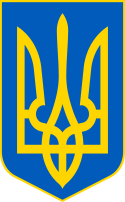 У К Р А Ї Н ААВАНГАРДІВСЬКА СЕЛИЩНА  РАДАОДЕСЬКОГО РАЙОНУ ОДЕСЬКОЇ ОБЛАСТІР І Ш Е Н Н Я    Розглянувши заяву ТОВ «ЛОГІСТИЧНИЙ ЦЕНТР «АВАНГАРД» (код ЄДРПОУ 39311460), про укладання на період будівництва додаткової угоди до договору оренди земельної ділянки від 07.11.2014 року ( номер запису про інше речове право: 7673433) в частині перегляду орендної плати за користування земельною ділянкою загальною площею 4,3649 га, на підставі внесенних змін до декларації про початок будівельних робіт (реєстраційний номер: ОД 071200650884), керуючись ст. 12, 83, 93, 122 Земельного кодексу України, ст. ст. 10, 26, 59 Закону України «Про місцеве самоврядування в Україні», ст. ст.  4, 8, 15, 21, 23 Закону України «Про оренду землі», Указом президента України №64/2022 «Про введення воєнного стану в Україні» зі змінами, пп. 69.14. п. 69. ч. 6) ст.11 Закону України «Про внесення змін до Податкового кодексу України та інших законодавчих актів України щодо дії норм на період дії воєнного стану», ст. 288 Податкового кодексу України, враховуючи додані супровідні документи та пропозиції Постійної комісії з питань земельних відносин, природокористування, охорони пам’яток, історичного середовища та екологічної політики, Авангардівська селищна рада вирішила:1. Внести зміни до Договору оренди земельної ділянки від 07.11.2014 р., зареєстрованого в Державному реєстрі речових прав на нерухоме майно 08.11.2014 за № 7673433, укладеного з  ТОВ «ЛОГІСТИЧНИЙ ЦЕНТР «АВАНГАРД» для будівництва та експлуатації будівель та споруд комерційного призначення (торгово-технічного центру) за адресою: Одеська область, Одеський район, смт. Авангард, вул. Ангарська,18 (додається).2. Доручити селищному голові укласти додаткову угоду з ТОВ «ЛОГІСТИЧНИЙ ЦЕНТР «АВАНГАРД» про внесення змін договору оренди земельної ділянки від 07.11.2014р.3. Контроль за виконанням рішення покласти на Постійну комісію з питань земельних відносин, природокористування, охорони пам’яток, історичного середовища та екологічної політики.Селищний голова                                                             Сергій ХРУСТОВСЬКИЙ№ 1304 -VІІІвід 08.07.2022 р.Додаток до рішенняАвангардівської селищної ради№ 1304 –VІІІ від 08.07.2022 року Зміни до  Договору оренди землі від 07.11.2014, зареєстрованого в Державному реєстрі речових прав на нерухоме майно 08.11.2014 за                         № 7673433, укладеного з ТОВ «ЛОГІСТИЧНИЙ ЦЕНТР «АВАНГАРД» для будівництва та експлуатації будівель та споруд комерційного призначення (торгово-технічного центру) за адресою: Одеська область, Одеський район, смт. Авангард, вул. Ангарська,181. Пункт 4.1. розділу 4. «Орендна плата» основного Договору викласти в такій редакції:« 4.1. З 01.01.2022 року нормативна грошова оцінка земельної ділянки становить 79 093 285,89 грн (сімдесят дев’ять мільйонів дев’яносто три тисячі двісті вісімдесят п’ять гривень 89 коп.)».	2. Пункт 4.2. розділу 4. «ОРЕНДНА ПЛАТА» основного Договору викласти в такій редакції:« 4.2. На період будівництва з 01.07.2022 року, але не пізніше 01.07.2023 року, орендна плата вноситься Орендарем у грошовій формі у розмірі 2-х відсотків від нормативної грошової оцінки земельної ділянки, величиною 131 822,14 грн (сто тридцять одна тисяча вісімсот двадцять дві гривні 14 коп.) в місяць, тобто 1 581 865,72 грн (один мільйон п’ятсот вісімдесят одна тисяча вісімсот шістдесят п’ять гривень 72 коп.) в рік.Оплату проводити протягом 30 календарних днів наступних за останнім календарним днем звітного місяця за реквізитами: код області: 15;  населений пункт: Авангардівська селищна ТГ;  отримувач: ГУК в Од.обл./отг смт Аванг./18010600;  код отримувача (ЄДРПОУ): 37607526;  банк отримувача: Казначейство України (ел. адм. подат.); номер рахунку (IBAN): UA918999980334139812000015598;  код класифікації доходів бюджету: 18010600;  найменування коду класифікації доходів бюджету: Орендна плата з юридичних осіб;  наявність відомчої ознаки: "00" Без деталізації за відомчою ознакою.З 01.07.2023 орендна плата сплачується Орендарем у розмірі 5-ти відсотків від нормативної грошової оцінки земельної ділянки.У випадку продовження будівництва після 01.07.2023 року орендну плату переглянути відповідно до поданих документів та вимог чинного законодавства.Обчислення розміру орендної плати здійснюється з урахуванням їх цільового призначення та коефіцієнтів індексації, визначених законодавством України.».3. Встановити, що відповідно до ч. 3 ст. 631 Цивільного кодексу України, положення додаткової угоди застосовуються з 01.07.2022 р.Секретар селищної ради				                      Валентина ЩУРПро укладання додаткової угоди з ТОВ «ЛОГІСТИЧНИЙ ЦЕНТР «АВАНГАРД» 